Инвестиционная площадка 67-05-27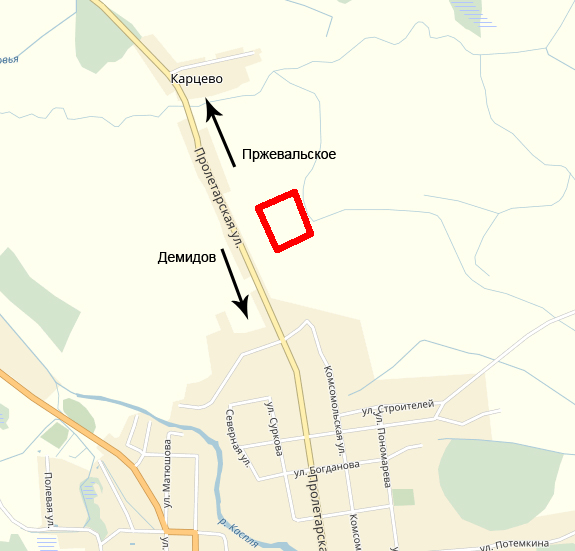 1. Месторасположение:- Смоленская область, г.Демидов, ул.Пролетарская, вблизи дома № 138;-расстояние до г. Демидов: 2 км;-расстояние до г. Смоленска: 95 км;-расстояние до г. Москва: 452 км.2. Характеристика участка:- площадь: 10 га;- категория земель: земли населенных пунктов;- приоритетное направление использования: для сельскохозяйственного производства;- форма собственности: государственная.3. Подъездные пути:	- автодорога Демидов-Пржевальское вблизи участка.4. Инженерные коммуникации:- газоснабжение: в 290 м от участка, максимальная мощность – 3 млн.куб.м/год;- электроснабжение: точка подключения расположена на участке, максимальная мощность 1500 кВт, стоимость технологического подключения – 550 руб. (до 0,3 м); - водоснабжение: возможно создание местной системы водоснабжения (скважина);-водоотведение: имеется возможность создания местной системы (отстойник накопитель).5.Условия приобретения:-аренда: 73335,6 руб.; -выкуп: 424256,0 руб.